2RP 	w/b 10.5.21ReadingWritingSpellingMathsTopicMondayRead your reading book or choose one on Oxford Owl.Username: Y2RPPassword: Year2Look at the picture What is she holding? Think of things that it could be and who she is.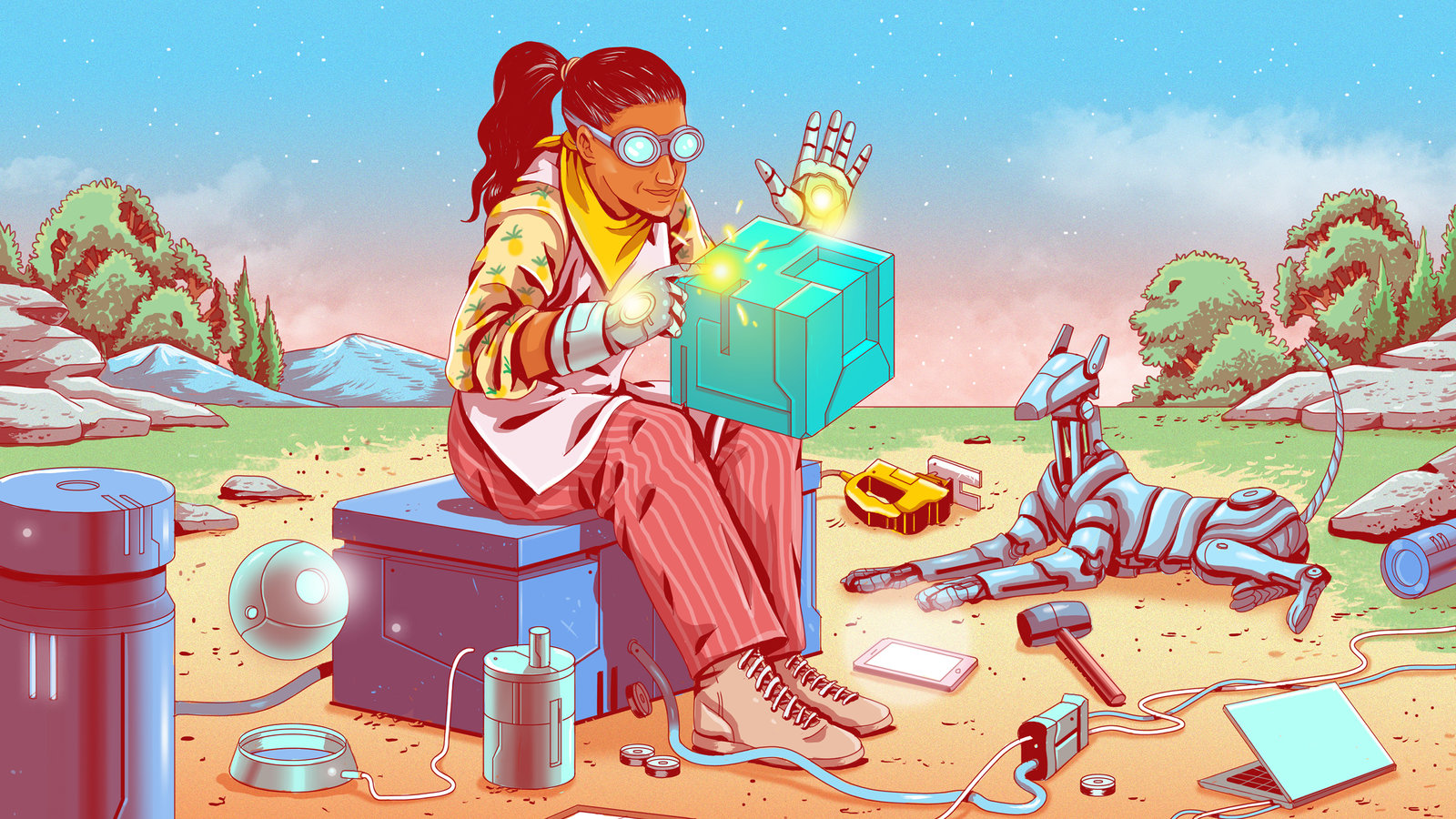 Read these words and say them in a sentence:Mother come water one wantGirl house better remember beforehttps://vimeo.com/522726976 Lesson – Equivalence of ½ and 2/4GeographyMap work – Looking at locations of RNLI stationsTuesdayRead your reading book or choose one on Oxford Owl.Think of a story for this picture, what would the adventure or problem be? Plot out a beginning, middle and end.Practise spelling this week’s words.https://vimeo.com/522727806 Lesson –  Find 3/4PEDance WednesdayRead your reading book or choose one on Oxford Owl.Write a description of the main setting in the story.Write sentences using each word.https://vimeo.com/522728832 Lesson – Counting in fractionsREIslam - EidThursdayPractise reading the red and green words.Write the story.Practise spelling any of this week’s words that you’re finding tricky.https://vimeo.com/524167857 Lesson – Problem solving with fractionsGeographyWriting a letter to the RNLIFridaySpelling testWrite the story.ArithmeticArtCelebrating Eid